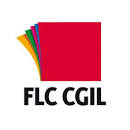 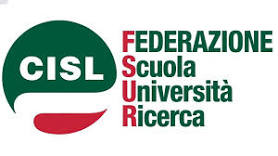 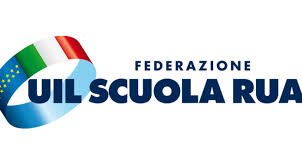 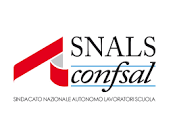 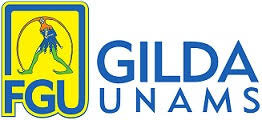                                                                                                                    Al Dirigente Scolastico                                                                                                                    di codesto IstitutoLe scriventi OO.SS, alla luce del nuovo Accordo Nazionale sulle norme di  garanzia dei servizi pubblici essenziali e le procedure in caso di sciopero nel comparto istruzione e ricerca, chiedono un incontro per l’avvio del confronto finalizzato alla stipula del Protocollo d’Intesa sui contingenti di personale presso ogni istituzione scolastica, come previsto agli artt. 3,5,7 e 9 dell’Accordo stesso. Si resta in attesa di un Suo sollecito e cortese riscontro.15/01/2020              Flc-Cgil               Cisl-Fusr                 Uilscuola-Rua                   Snals-Confsal                Fgu-Gilda              (D. Maida)        (E. Cassetta)              (L. Marinelli)             (A.R. Di Benedetto)            (P. Basili)                                                          